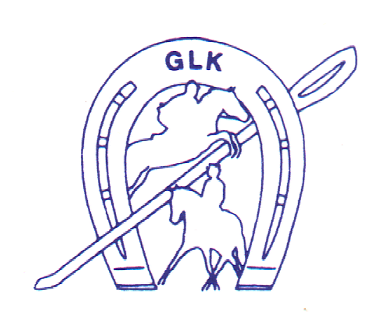 Referat af bestyrelsesmøde i Glostrup Rideklub den 0310-2023 Tilstede: Amalie, Camilla, Dorthe, Karen, Jane Cecilla, Susanne, Laura og SelmaAfbud: Trine, Ronja, Maj-Britt, Pernille, Agnes og Stine Valg af ordstyrer og referentAmalie og SusanneGodkendelse af referat fra sidstReferat godkendtNyt fra formanden Amalie accepteret Klubmoduls tilbud om reklamer på hjemmesiden. Aftale om tilslutning til vandforsyning til brug ved vanding af baner er underskrevet og sendt retur. Amalie har fået en aftale med Jensens Skadedyrskontrol om rottebekæmpelse. Virksomheden kommer to gange om året og fylder fælder op. Amalie har deltaget på GSI møde. Charlotte stopper som stævnekoordinator, se mere herom under evt.Tilbud om kurser gennemses for interesse. Evaluering af arbejdsdage, herunder fremmødelisterArbejdsdag afholdt med 23 deltagere fra privatstalden og færre fra rideskolen. Det gik godt. Udvalgene var godt forberedt og styrede det selv. Jane opdaterer listen over hjælpere, som gennemgås på næste bestyrelsesmøde.Nyt fra udvalgeneJunior: Flere efterspørger en ny mulighed for køb af klubtøj. Forventer det bliver i slutningen af denne måned. Dressur: Har et stævne snart. Vil forsøge at opstarte papirløs bedømmelse til kommende stævne. Stævnet starter kl. 8:30. Der kommer lidt højere niveauer til kommende stævner. Alle starter bliver udsolgt hurtigt. Der er venteliste til de kommende stævner. Mini: Forbereder minispring.Spring: Halloweenstævne den 5. november med udklædning i de små klasser.Festudvalg: Afholdt høstfest. Mange deltagere og kager. Succes og gode præmier.Caffe: Starter op igen.Bredde: Christian har været her. Alle pladser var optaget.Sponsor: Gør klar til efterår, jul og nytår.Skov: Har afholdt arbejdsdag. Der mangler stadig lidt beskæring. Mads og Jordans far kommer igen og hjælper en gang til. Pernille har været til møde på naturskolen. Skoven har fået kr. 60.000 til ridestier, som skal bruges inden nytår. Pengene går til stenmel til de eksisterende stier. Striglerne: Nyt blad udgivet. Fremover bliver der ikke rettet i artikler uden samtykke fra skribenterne. Udvalget holder et møde inden næste bestyrelsesmøde. Følger op på betaling af fakturaer fra sponsorere, som skal være rykket og betalt inden næste bestyrelsesmøde.Aktivitetsliste8.10 Efterårsdressur – distrikt/c- stævne28.10 Loppemarked kl. 10:005.11 Banetræning spring11+12.11 1. Vintertræningsstævne dressur17.11 Andespil kl. 19:302.12 Juletræsfest10.12 Juledressur – C – stævne6+7.1.2024 Nytårsspring3.+4.2 2. vintertræningsstævne dressur25.2 1. vintertræningsstævne spring2+3.3 3. vintertræningsstævne dressurKassererIntet nyt.Evt.Loppemarked: Karen laver et opslag. Trine opretter et event på hjemmesiden og sætter Karens mail på. Der kan bookes bord på eventet. Max. på 20 borde. Charlotte stopper som stævnekoordinater til næste generalforsamling. Selma overtager stævnemailen. Helle Otto skal oplæres og overtage efter Charlotte. Helle kører dressur. Selma overtager spring.  Laura linker på Facebook til demonstration mod Viegård Stutteri på søndag.Stævnestrukturvalget overvejer at dele dressurklasser. Automaterne driller, mest med MobilePay.Caffe: Karen, Jane, Laura og Cecillia finder hver en hjælper inden næste bestyrelsesmøde.Andespil: Camilla kontakter Bjarne og aftaler budget og køb af præmier inden næste møde. Laura laver opslag og beder Helle Falck printe. Trine opretter et event på hjemmesiden. Caffe står for æbleskiver og gløgg.Næste møde +  kage7.11.2023 Kage: CamillaHuskelisteGSI ansøges om ny trappe til caffevogn.Før GF tage stilling til alder ifht. juniorudvalg – skal være punkt til novembermøde og huske at sende vedtægter til rideforbundet efter GFFlere Caffemedlemmer – de sidste bestyrelsesmedlemmer finder en hver inden næste bestyrelsesmøde. 